VOICE LEVELSSILENT VOICE-assessments, independent work, read to self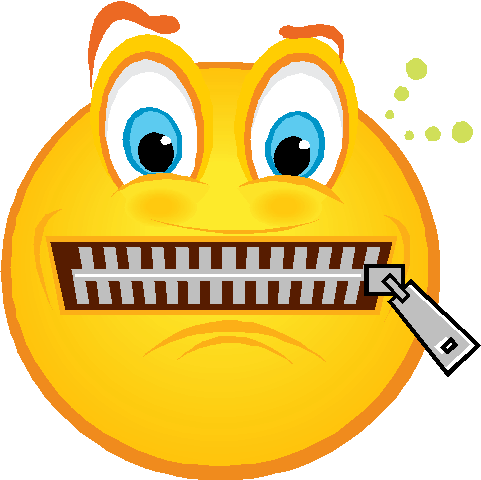 WHISPER VOICE-partner work, read to someone 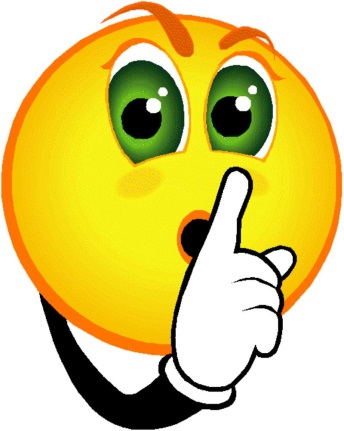 SPEAKING VOICE-group work, asking questions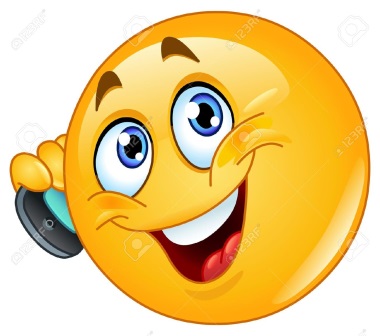 PRESENTATION VOICE -speaking in front of large group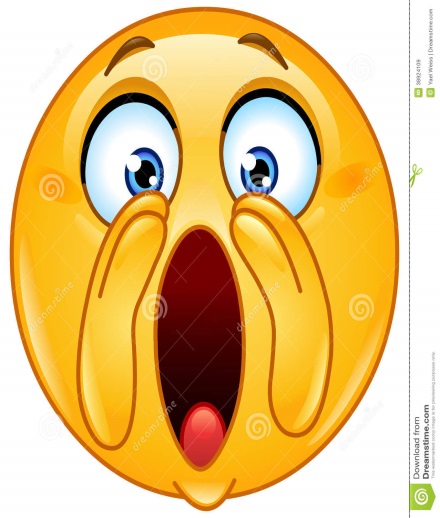 